Kort, gott och blandat från styrelsen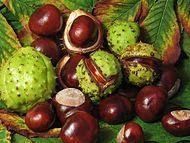 Nu är ringklockor färdigmonterade med en betydligt behagligare signal än den gamla. För att inpasseringssystemet utifrån ska fungera behövs telefonnummer. Ni som inte lämnat telefonnummer ännu, gör det till någon i styrelsen.Instruktion för hur man ringer på kommer att sättas upp på tavlan ovanför knappsatsen men här kommer en första information. Tryck på luren och då kommer en rullista med namn på alla inlagda personer upp, man markerar den personen och trycker på symbolen som ser ut som en gammal bakelittelefon med en lur. Samtalet går då till markerad person som öppnar med att trycka på 5 på sin telefon, oavsett var han/hon befinner sig. Prova att det fungerar och meddela någon i styrelsen om det inte gör det. Och använd gärna era taggar, de aktiveras första gången ni använder dom genom att ni uppmanas att välja en fyrsiffrig kod och sedan upprepa den en gång. Lätt som en plätt och underlättar sedan när ni kommer fullastade med kassar.Brf Kastanjen är medlem i föreningen Bostadsrätterna. Som en av flera medlemsförmåner erbjuds alla boende i Bostadsrätternas medlemsföreningar 20 minuters kostnadsfri familjejuridisk rådgivning och 25 procents rabatt på samtliga juridiska tjänster därefter. Detta sker i samarbete med Fenix juridik. Vid ett samtal med en av juristerna på Fenix Juridik analyserar juristen din situation och ger svar på vad som händer med dina tillgångar och relationer i de olika livssituationerna. Frågor du kan få hjälp med är: Vad gäller när jag ska bli sambo eller gifta mig? Vad händer med våra tillgångar om vi skiljer oss eller om någon i familjen går bort?  Logga in med: Brf Kastanjen Örebro, Lösenord: 8482Vår förening har sedan i somras tecknat fastighetsförsäkring i försäkringsbolaget Protector efter upphandling med Bolander & Co. Behöver man teckna ett kompletterande bostadsrättstillägg till hemförsäkringen?
Det finns precis som tidigare ett s.k. bostadsrättstillägg som gäller alla medlemmarna i föreningen. Det är en försäkring som täcker egendomsskador som du som bostadsrättsinnehavare själv har bekostat. Många har motsvarande försäkring kopplad till sin hemförsäkring. Om man själv skall teckna denna tilläggsförsäkring eller inte är en svår fråga att svara på. Det kan vara skillnader i omfattning och självrisker varför styrelsen uppmanar var och en att själv jämföra innehållet och kontakta sitt försäkringsbolag för att få hjälp att avgöra frågan.

OBS: Detta skall inte sammanblandas med hemförsäkringen som alla medlemmar behöver ha för att skydda sitt lösöre / Styrelsen